Madrid, 11 de noviembre de 2019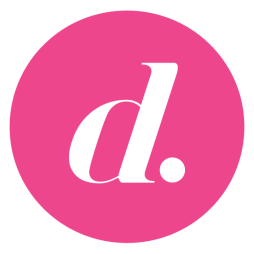 PROGRAMACIÓN DE DIVINITY PARA EL MARTES 12 DE NOVIEMBRE12/11/2019MARTESDIVINITYH.PrevCalf.Programa                                                            Ep./Serie7:15TPEL ZAPPING DE SURFEROS3417:45TPLA BOUTIQUE DE LA TIENDA EN CASA1DIVINITY HOME8:45TPTU CASA A JUICIO1449:35TPTU CASA A JUICIO14510:20TPTU CASA A JUICIO14611:10TPTU CASA A JUICIO14712:15TPTU CASA A JUICIO148DIVINITY BRUNCH13:00+12VEN A CENAR CONMIGO23114:00+12VEN A CENAR CONMIGO GOURMET EDITION: 'ROSA LÓPEZ'3615:00+16CAZAMARIPOSAS1.33216:00+16MÁS CAZAMARIPOSAS1.332TE COMO A SERIES16:30+7NO SUELTES MI MANO (ELIMI BIRAKMA)1317:40+7NO SUELTES MI MANO (ELIMI BIRAKMA)1418:45+7DOLUNAY: LUNA LLENA3819:30+7TE ALQUILO MI AMOR (KIRALIK ASK)5120:15+7TE ALQUILO MI AMOR (KIRALIK ASK)52SERIES QUE ENAMORAN21:15+169-1-1: 'LOS COMIENZOS DE HEN'1922:15+169-1-1: 'NAVIDAD SIN MI EX'2023:00+169-1-1: 'NUEVOS COMIENZOS'210:00+169-1-1: 'LOS COMIENZOS DE CHIMNEY'221:00+169-1-1: 'LUCHA O HUYE'231:45+169-1-1: 'AVERIADO'242:30+169-1-1: 'BUCK, ACTUALLY'183:10+169-1-1: 'NUEVOS COMIENZOS'213:50+169-1-1: 'LOS COMIENZOS DE CHIMNEY'224:45TPLA TIENDA EN CASA1